NÁLEZ PSAV OBCI NIŽNÍ LHOTY BYLA DNE 22. 6. 2017 NALEZENA FENA KŘÍŽENCE (VLČÁK S JEZEVČÍKEM), KTERÁ MÁ NA KRKU ČERVENÝ OBOJEK S PUNTÍKY, BLIŽŠÍ INFORMACE PODÁ OBECNÍ ÚŘAD NIŽNÍ LHOTY NA TEL. Č. 558 642 127 NEBO 724 180 638.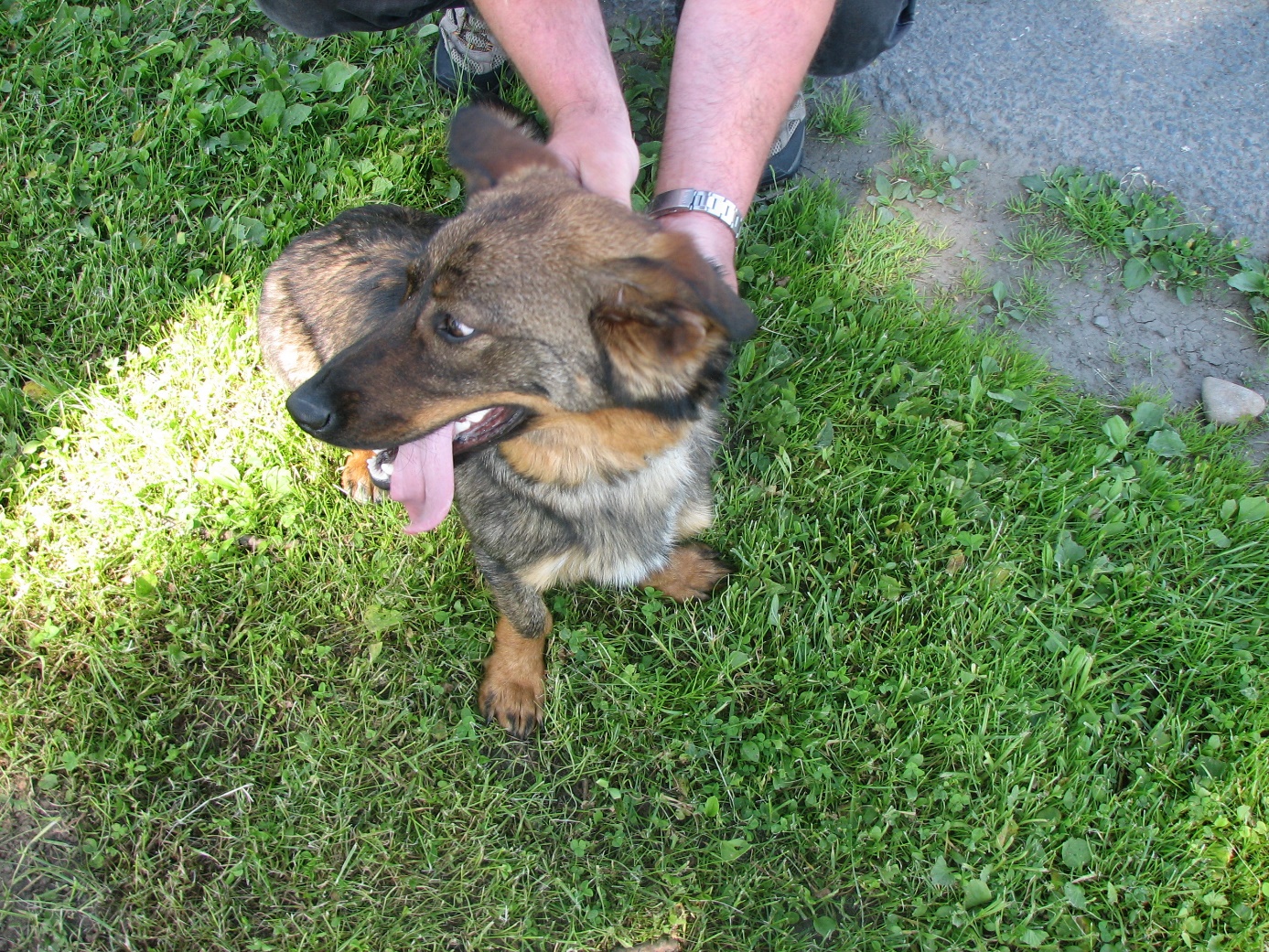 